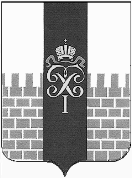 МЕСТНАЯ АДМИНИСТРАЦИЯ МУНИЦИПАЛЬНОГО ОБРАЗОВАНИЯ ГОРОД ПЕТЕРГОФ_____________________________________________________________________________ПОСТАНОВЛЕНИЕот    «   30 » декабря   2016 г.	                                                                                 № 148      В соответствии с Бюджетным  кодексом  Российской Федерации, Положением о бюджетном процессе в муниципальном образовании город Петергоф, Постановлением местной администрации муниципального образования город Петергоф  № 150 от 26.09.2013 года  «Об утверждении  Положения о Порядке разработки, реализации и оценки эффективности муниципальных программ и о Порядке  разработки и реализации ведомственных целевых программ и  планов по непрограммным расходам местного бюджета МО  город Петергоф», местная администрация муниципального образования город Петергоф.ПОСТАНОВЛЯЕТ:1. Утвердить ведомственную целевую программу мероприятий, направленную на решение вопроса местного значения «Обустройство, содержание и уборка территорий детских и спортивных площадок; выполнение оформления к праздничным мероприятиям на территории муниципального образования город Петергоф» на 2017 год согласно приложению  к настоящему постановлению. 2. Постановление вступает  в  силу  с  момента  его официального опубликования.3. Контроль за исполнением  настоящего постановления оставляю за собой.Глава местной администрациимуниципального образования город Петергоф                                                                                                   А.В. ШифманВЕДОМСТВЕННАЯ ЦЕЛЕВАЯ   ПРОГРАММАмероприятий, направленная на решение вопроса местного значения «Обустройство, содержание и уборка территорий детских и спортивных площадок; выполнение оформления к праздничным мероприятиям на территории муниципального образования город Петергоф» на 2017 год 1. Цели и задачи программы: - создание благоприятных условий для отдыха и занятий спортом  жителей           - улучшение экологической обстановки          -улучшение эстетического восприятия окружающей среды         - улучшение внешнего облика территории муниципального образования г. Петергоф         2.Заказчик программы (ответственный исполнитель):Местная  администрация  муниципального образования город  Петергоф (отдел городского  хозяйства).3. Ожидаемые конечные результаты реализации целевой программы: 1. Уборка территорий детских и спортивных площадок- 3303,12 кв.м.2.Обустройство, содержание и ремонт детских и спортивных площадок – 115 шт.3.Организация замены песка в детских песочницах (с  вывозом и утилизацией непригодного  песка) – 160,5 м.куб.4.Изготовление смет- услуга.5.Изготовление ,доставка и монтаж информационных стендов на детских и спортивных площадок – 8шт.6.Разработка проектно-сметной документации : обустройство детской площадки по адресу: г.Петергоф, ул.Воровского,д.2 – услуга.7. Расчет стоимости на демонтаж новогоднего украшения  фасада здания по адресу: г.Петергоф, ул. Самсониевская,д.3- услуга.         4. Сроки реализации целевой программы: I –IV  квартал  2017 г.5.Перечень мероприятий целевой программы, ожидаемые конечные результаты реализации и необходимый объём финансирования:         «Об утверждении ведомственной целевой программы мероприятий, направленной на решение вопроса местного значения «Обустройство, содержание и уборка территорий детских и спортивных площадок; выполнение оформления к праздничным мероприятиям на территории муниципального образования город Петергоф» на 2017 г.                        Приложение к Постановлению МА МО город Петергоф                            № 148   от 30.12.2016г.                   УтверждаюГлава местной администрацииМО г.Петергоф_____________ А.В.ШифманМ.П.№Наименование направления расходов непрограммные расходы местного бюджетаНаименование мероприятияНаименование направления расходов непрограммные расходы местного бюджетаНаименование мероприятияОжидаемые конечные результатыОжидаемые конечные результатыСрок реализации мероприятияНеобходимый объем финансирования(тыс.руб.)Примечание№Наименование направления расходов непрограммные расходы местного бюджетаНаименование мероприятияНаименование направления расходов непрограммные расходы местного бюджетаНаименование мероприятияЕд.изм.Кол-воСрок реализации мероприятияНеобходимый объем финансирования(тыс.руб.)Примечание1Уборка территорий детских и спортивных  площадок:ул. Средняя,12-14 -ул. ул. Пригородная, д.146ул. Троицкая, д.15бБобыльская дорога, д. 57 корп.1Луизино, напротив д.48Уборка территорий детских и спортивных  площадок:ул. Средняя,12-14 -ул. ул. Пригородная, д.146ул. Троицкая, д.15бБобыльская дорога, д. 57 корп.1Луизино, напротив д.48м23303,12I-IV кв.370,5Приложение №12Обустройство, содержание и ремонт детских и спортивных площадокОбустройство, содержание и ремонт детских и спортивных площадокшт.115I-IV кв.7127,7Приложения№2; №2-1; № 2-2; 2-3, 2-43Организация замены песка в  детских песочницах (с  вывозом и утилизацией непригодного  песка)Организация замены песка в  детских песочницах (с  вывозом и утилизацией непригодного  песка)м3160,5II кв.578,4Приложения № 3; № 3-14Изготовление смет (1% от сметной стоимости работ)Изготовление смет (1% от сметной стоимости работ)услуга1I-IV кв.9,6Приложение №45Изготовление, доставка и монтаж информационных стендов на детских  и спортивных площадкахИзготовление, доставка и монтаж информационных стендов на детских  и спортивных площадкахшт.8I-IV кв.139,7Приложение №56Разработка проектно-сметной документации : обустройство детской площадки по адресу: г.Петергоф, ул.Воровского,д.2Разработка проектно-сметной документации : обустройство детской площадки по адресу: г.Петергоф, ул.Воровского,д.2услуга1I-IV кв.282,7Приложение №67Оформление к праздничным мероприятиямтерриторий МО г.ПетергофОформление к праздничным мероприятиямтерриторий МО г.Петергофуслуга1I кв.16,6Приложение №7ИтогоИтого8525,2Приложение №1Приложение №1Приложение №1Расчет стоимости на выполнение работ по уборке детских и спортивных площадок.Расчет стоимости на выполнение работ по уборке детских и спортивных площадок.Расчет стоимости на выполнение работ по уборке детских и спортивных площадок.Расчет стоимости на выполнение работ по уборке детских и спортивных площадок.Расчет стоимости на выполнение работ по уборке детских и спортивных площадок.Расчет стоимости на выполнение работ по уборке детских и спортивных площадок.Расчет стоимости на выполнение работ по уборке детских и спортивных площадок.Приложение №2Приложение №2Приложение №2Локальная смета на ремонт и содержание детских и спортивных площадок на территории МО город Петергоф в 2017 году.Локальная смета на ремонт и содержание детских и спортивных площадок на территории МО город Петергоф в 2017 году.Локальная смета на ремонт и содержание детских и спортивных площадок на территории МО город Петергоф в 2017 году.Локальная смета на ремонт и содержание детских и спортивных площадок на территории МО город Петергоф в 2017 году.Локальная смета на ремонт и содержание детских и спортивных площадок на территории МО город Петергоф в 2017 году.Локальная смета на ремонт и содержание детских и спортивных площадок на территории МО город Петергоф в 2017 году.Локальная смета на ремонт и содержание детских и спортивных площадок на территории МО город Петергоф в 2017 году.Приложение № 2-1Приложение № 2-1Приложение № 2-1Список адресов детских площадок на 2017 год.Список адресов детских площадок на 2017 год.Список адресов детских площадок на 2017 год.Список адресов детских площадок на 2017 год.Список адресов детских площадок на 2017 год.Список адресов детских площадок на 2017 год.Список адресов детских площадок на 2017 год.Приложение №2-2Приложение №2-2Приложение №2-2Список адресов спортивных площадок на 2017 год.Список адресов спортивных площадок на 2017 год.Список адресов спортивных площадок на 2017 год.Список адресов спортивных площадок на 2017 год.Список адресов спортивных площадок на 2017 год.Список адресов спортивных площадок на 2017 год.Список адресов спортивных площадок на 2017 год.Приложение №2-3 Приложение №2-3 Приложение №2-3 Расчет стоимости устройства основания площадки из наливного бесшовного покрытия из каучуковой крошки на площадках, расположенных по адресу: г.Петергоф  Бобыльская дорога,д.57, ул.Жарновецкого,д.6а ,Гостилицкое шос.,д7/1Расчет стоимости устройства основания площадки из наливного бесшовного покрытия из каучуковой крошки на площадках, расположенных по адресу: г.Петергоф  Бобыльская дорога,д.57, ул.Жарновецкого,д.6а ,Гостилицкое шос.,д7/1Расчет стоимости устройства основания площадки из наливного бесшовного покрытия из каучуковой крошки на площадках, расположенных по адресу: г.Петергоф  Бобыльская дорога,д.57, ул.Жарновецкого,д.6а ,Гостилицкое шос.,д7/1Расчет стоимости устройства основания площадки из наливного бесшовного покрытия из каучуковой крошки на площадках, расположенных по адресу: г.Петергоф  Бобыльская дорога,д.57, ул.Жарновецкого,д.6а ,Гостилицкое шос.,д7/1Расчет стоимости устройства основания площадки из наливного бесшовного покрытия из каучуковой крошки на площадках, расположенных по адресу: г.Петергоф  Бобыльская дорога,д.57, ул.Жарновецкого,д.6а ,Гостилицкое шос.,д7/1Расчет стоимости устройства основания площадки из наливного бесшовного покрытия из каучуковой крошки на площадках, расположенных по адресу: г.Петергоф  Бобыльская дорога,д.57, ул.Жарновецкого,д.6а ,Гостилицкое шос.,д7/1Расчет стоимости устройства основания площадки из наливного бесшовного покрытия из каучуковой крошки на площадках, расположенных по адресу: г.Петергоф  Бобыльская дорога,д.57, ул.Жарновецкого,д.6а ,Гостилицкое шос.,д7/1Приложение №2-4 Приложение №2-4 Приложение №2-4 Расчет стоимости на  доставку и  установку оборудования на детских и спортивных площадках.Расчет стоимости на  доставку и  установку оборудования на детских и спортивных площадках.Расчет стоимости на  доставку и  установку оборудования на детских и спортивных площадках.Расчет стоимости на  доставку и  установку оборудования на детских и спортивных площадках.Расчет стоимости на  доставку и  установку оборудования на детских и спортивных площадках.Расчет стоимости на  доставку и  установку оборудования на детских и спортивных площадках.Расчет стоимости на  доставку и  установку оборудования на детских и спортивных площадках.Приложение №3 Приложение №3 Приложение №3 Локальная смета на организацию замены песка в детских песочницах.Локальная смета на организацию замены песка в детских песочницах.Локальная смета на организацию замены песка в детских песочницах.Локальная смета на организацию замены песка в детских песочницах.Локальная смета на организацию замены песка в детских песочницах.Локальная смета на организацию замены песка в детских песочницах.Локальная смета на организацию замены песка в детских песочницах.Приложение №3-1 Приложение №3-1 Приложение №3-1 Список песочниц.Список песочниц.Список песочниц.Список песочниц.Список песочниц.Список песочниц.Список песочниц.Приложение №4 Приложение №4 Приложение №4 Расчет стоимости изготовления сметной документации на содержание и ремонт детских и спортивных площадок.Расчет стоимости изготовления сметной документации на содержание и ремонт детских и спортивных площадок.Расчет стоимости изготовления сметной документации на содержание и ремонт детских и спортивных площадок.Расчет стоимости изготовления сметной документации на содержание и ремонт детских и спортивных площадок.Расчет стоимости изготовления сметной документации на содержание и ремонт детских и спортивных площадок.Расчет стоимости изготовления сметной документации на содержание и ремонт детских и спортивных площадок.Расчет стоимости изготовления сметной документации на содержание и ремонт детских и спортивных площадок.Приложение №5 Приложение 5-1            Приложение №5 Приложение 5-1            Приложение №5 Приложение 5-1            Расчет стоимости изготовления, доставки и монтажа информационных стендов на детских и спортивных  площадках, расположенных на территории МО г.ПетергофСписок площадок для установки информационных стендовРасчет стоимости изготовления, доставки и монтажа информационных стендов на детских и спортивных  площадках, расположенных на территории МО г.ПетергофСписок площадок для установки информационных стендовРасчет стоимости изготовления, доставки и монтажа информационных стендов на детских и спортивных  площадках, расположенных на территории МО г.ПетергофСписок площадок для установки информационных стендовРасчет стоимости изготовления, доставки и монтажа информационных стендов на детских и спортивных  площадках, расположенных на территории МО г.ПетергофСписок площадок для установки информационных стендовРасчет стоимости изготовления, доставки и монтажа информационных стендов на детских и спортивных  площадках, расположенных на территории МО г.ПетергофСписок площадок для установки информационных стендовРасчет стоимости изготовления, доставки и монтажа информационных стендов на детских и спортивных  площадках, расположенных на территории МО г.ПетергофСписок площадок для установки информационных стендовРасчет стоимости изготовления, доставки и монтажа информационных стендов на детских и спортивных  площадках, расположенных на территории МО г.ПетергофСписок площадок для установки информационных стендовПриложение №6 Приложение №7Приложение №6 Приложение №7Приложение №6 Приложение №7Расчет стоимости изготовления проектно-сметной документации: Обустройство детской площадки по адресу: г.Петергоф, ул.Воровского,д.2Расчет стоимости на демонтаж новогоднего украшения фасада здания по адресу: г.Петергоф, ул.Самсониевская,д.3Расчет стоимости изготовления проектно-сметной документации: Обустройство детской площадки по адресу: г.Петергоф, ул.Воровского,д.2Расчет стоимости на демонтаж новогоднего украшения фасада здания по адресу: г.Петергоф, ул.Самсониевская,д.3Расчет стоимости изготовления проектно-сметной документации: Обустройство детской площадки по адресу: г.Петергоф, ул.Воровского,д.2Расчет стоимости на демонтаж новогоднего украшения фасада здания по адресу: г.Петергоф, ул.Самсониевская,д.3Расчет стоимости изготовления проектно-сметной документации: Обустройство детской площадки по адресу: г.Петергоф, ул.Воровского,д.2Расчет стоимости на демонтаж новогоднего украшения фасада здания по адресу: г.Петергоф, ул.Самсониевская,д.3Расчет стоимости изготовления проектно-сметной документации: Обустройство детской площадки по адресу: г.Петергоф, ул.Воровского,д.2Расчет стоимости на демонтаж новогоднего украшения фасада здания по адресу: г.Петергоф, ул.Самсониевская,д.3Расчет стоимости изготовления проектно-сметной документации: Обустройство детской площадки по адресу: г.Петергоф, ул.Воровского,д.2Расчет стоимости на демонтаж новогоднего украшения фасада здания по адресу: г.Петергоф, ул.Самсониевская,д.3Расчет стоимости изготовления проектно-сметной документации: Обустройство детской площадки по адресу: г.Петергоф, ул.Воровского,д.2Расчет стоимости на демонтаж новогоднего украшения фасада здания по адресу: г.Петергоф, ул.Самсониевская,д.3